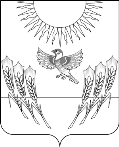 СОВЕТ НАРОДНЫХ ДЕПУТАТОВВоробьевского муниципального района ВОРОНЕЖСКОЙ ОБЛАСТИР Е Ш Е Н И ЕОт  27.11.2018 г.	  № 	41	      	            с. Воробьевка О проведении публичных слушаний  по проекту решения Совета народных депутатов «Об утверждении Стратегии социально-экономического развития Воробьевского муниципального района на период до 2035 года» В соответствии со статей 19 Устава Воробьевского муниципального района Совет народных депутатов,РЕШИЛ:1. Провести 12 декабря 2018 г. в 09-30 часов публичные слушания по проекту решения Совета народных депутатов «Об утверждении Стратегии социально-экономического развития Воробьевского муниципального района на период до 2035 года»  в актовом зале администрации Воробьевского муниципального района по адресу с. Воробьевка, пл. Свободы, д.1.2. Опубликовать проект Решения Совета народных депутатов «Об утверждении Стратегии социально-экономического развития Воробьевского муниципального района на период до 2035 года» в муниципальном средстве массовой информации «Воробьевский муниципальный вестник».3. Создать комиссию по подготовке и проведению публичных слушаний в составе согласно приложению.	4. Контроль за выполнением настоящего решения оставляю за собой.Глава Воробьевского муниципального района						В.А. ЛасуковПриложение к решению Совета народных депутатов муниципального района от  27.11.2018 г.  №  41    СОСТАВ комиссии по проведению публичных слушаний по проекту решения Совета народных депутатов «Об утверждении Стратегии социально-экономического развития Воробьевского муниципального района на период до 2035 года» 1.ЛасуковВиктор Александрович- глава Воробьевского муниципального района, председатель комиссии2.Герасименко Сергей Андреевич- заместитель председателя Совета народных депутатов, заместитель председателя комиссии;3.ТельновАлексей Юрьевич- начальник отдела организационной и правовой работы Совета народных депутатов, секретарь комиссии;Члены комиссии:4.ЛазаревПетр Михайлович- председатель постоянной комиссии Совета народных депутатов Воробьевского муниципального района по нормотворчеству, местному самоуправлению и охране прав граждан;5.КотенковаЕвгения Александровна - начальник отдела по экономике и управлению муниципальным имуществом администрации муниципального района;6.КамышановВиктор Григорьевич- начальник юридического отдела администрации муниципального района. 